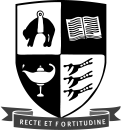 YEAR 10 STATIONERY LIST – 2020Students are required to have purchased their stationery items before the start of the school yearItems to be purchased commercially:All books to be covered with contact paper as it makes them stronger.PLEASE CLEARLY NAME ALL STATIONERY ITEMS.ENGLISH3 x 1B8 Exercise Books                            MATHS1 x 1E8 Exercise BookScientific Calculator  - Casio fx82 highly recommendedSCIENCE2 x 1B8 Exercise Books       Ruler     RubberGlue stick                             Blue or Black pensPencils                                  Pencil SharpenerSOCIAL STUDIES2 x 1B8 Exercise Books	        Glue Stick                    Colouring PencilsMATERIALS TECHNOLOGY(METAL/WOOD)1 x Pen	      1 x PencilCost of Project undertaken - variable due to student choice of project - Lvl 1 NCEA    FABRIC  TECHNOLOGYColouring pencils, HB pencil, Rubber, Gluestick, Paper Scissors, 1 x Clearfile (20 page)There will also be a charge for take home componentFOOD  TECHNOLOGY1 X 1B8 Exercise Book1 x Clearfile (20 page)INNOVATIVE  TECHNOLOGY  DESIGNFolder OR Clearfile (20-40 page) OR 1B8 exercise bookColouring pencils, Ruler, Gluestick, Blue pen, Black pen, Red pen, Paper scissorsDESIGN VISUAL COMMUNICATIONPencil Kit $12  (Available from Mr Peters)1 x A3 Drawing Wallet1 x A3 Art Carrying File (optional)ART1 x A3 Visual Diary1 x pencil set $12 (Available from Mr Peters)1 x A3 Art Carrying File (optional)MUSIC1 x 1B8 Exercise Book1 x Clear File (20 page) (may use previous years)DIGITALTECHNOLOGY 1 x Clear File (40 page) OR Folder OR 1 x 1B8 Exercise Book AGRICULTURE1 x A4 Folder, Refill & DividersMAORI1 x 2B8 Exercise Book 	    Red & Black or Blue Pens Ruler	    FeltsJAPANESE1 x 1B8 Exercise BookPHYSICAL  EDUCATIONMouthguard Term 2 and 3Please note:  There may be a Year 10 Tramp held in Term 4 – expected cost approx. $70.1 X Clearfile (20 Pages)